ΕΛΛΗΝΙΚΗ ΔΗΜΟΚΡΑΤΙΑ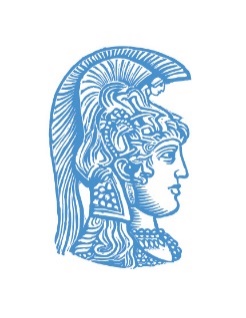 ΕΘΝΙΚΟ ΚΑΙ ΚΑΠΟΔΙΣΤΡΙΑΚΟ
ΠΑΝΕΠΙΣΤΗΜΙΟ ΑΘΗΝΩΝΤΜΗΜΑ ΙΣΠΑΝΙΚΗΣ ΓΛΩΣΣΑΣ ΚΑΙ ΦΙΛΟΛΟΓΙΑΣΕΠΩΝΥΜΟ ΟΝΟΜΑ ΟΝΟΜΑ ΠΑΤΕΡΑ ΕΤΟΣ ΓΕΝΝΗΣΗΣ ΑΡ. ΜΗΤΡΩΟΥ ΣΧΟΛΗΣ 1572ΤΜΗΜΑ Ισπανικής Γλώσσας και ΦιλολογίαςΤΟΠΟΣ ΓΕΝΝΗΣΗΣ ΠΑΝ/ΚΟ ΕΤΟΣ ΣΠΟΥΔΩΝ Δ/ΝΣΗ ΜΟΝΙΜΗΣ ΚΑΤΟΙΚΙΑΣΠΟΛΗ: ΟΔΟΣ:ΑΡΙΘΜΟΣ:ΤΑΧ. ΚΩΔΙΚΑΣ:ΤΗΛ:ΚΙΝΗΤΟ ΤΗΛ:ΣΤΟΙΧΕΙΑ ΑΣΤΥΝΟΜΙΚΗΣ ΤΑΥΤΟΤΗΤΑΣΕΚΔΟΥΣΑ ΑΡΧΗ.ΑΡΙΘΜΟΣ.ΤΟΠΟΣ ΓΕΝΝΗΣΗΣΗΜΕΡ. ΕΚΔΟΣΗΣ.Προς:Τη Γραμματεία του Τμήματος Ισπανικής Γλώσσας και ΦιλολογίαςΚατά την εξεταστική περίοδο ολοκλήρωσα τον κύκλο Σπουδών μου, σύμφωνα με το ενδεικτικό Πρόγραμμα Μαθημάτων, και παρακαλώ να λάβω μέρος στην Ορκωμοσία.Συνημμένα καταθέτω:Φωτοτυπία Αστυνομικής Ταυτότητας Φοιτητική ταυτότηταΦοιτητικό Βιβλιάριο Υγειονομικής Περίθαλψης (σε περίπτωση έκδοσης)Υπεύθυνη Δήλωση του Ν.1599/86 (σε περίπτωση απώλειας).Αθήνα,     /      /202 Ο, Η αιτών/ούσα